Toruń, dnia 27.07.2023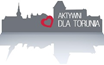 Margareta Skerska-Roman			Radna Miasta ToruniaKlub Radnych „Aktywni dla Torunia – Krużewski, Szymanski, Skerska-Roman”							Szanowny Pan 							Michał Zaleski							Prezydent Miasta ToruniaW N I O S E KSzanowny Panie Prezydencie,zwracam się z prośbą o podjęcie działań zmierzających do:odmalowania zatoczek autobusowych wzdłuż ulicy Podgórskiej oraz Okólnej (od Łódzkiej do Podgórskiej) oraz pasów na przejściach dla pieszych przy ulicy Podgórskiej i Okólnej (okolica przychodni Rudak-Med);odmalowania przejść dla pieszych na ulicy Hallera (np. na skrzyżowaniu z ulicą 63. Pułku Piechoty, obok sklepu Biedronka itd.);zabezpieczenia szczeliny w studzience kanalizacyjnej przy ulicy Grudziądzkiej (przejście na przystanek Wielki Rów);wymiany uszkodzonych szyb w witrynie przystanku autobusowego pn. Lotników 02;załatania dziur w jezdni na ulicy Hallera i Kniaziewicza.Z poważaniemMargareta Skerska-Roman